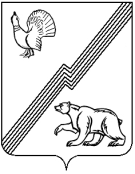 ГЛАВА ГОРОДА ЮГОРСКАХанты-Мансийского автономного округа – Югры ПОСТАНОВЛЕНИЕот 25 марта 2020 года								                          № 11О внесении изменения в постановление главы города Югорска от 04.03.2019 № 9 «О премии главы города Югорска в целях поощрения и поддержки талантливой молодежи»В соответствии с постановлением администрации города Югорска от 31.10.2018 № 3008 «О муниципальной программе города Югорска «Молодежная политика и организация временного трудоустройства», в целях поощрения и поддержки талантливой молодежи города Югорска, проявившей себя в профессии или общественной работе, добившейся заметных результатов в различных сферах деятельности:1. Внести в постановление главы города Югорска от 04.03.2019 № 9 «О премии главы города Югорска в целях поощрения и поддержки талантливой молодежи» изменения, изложив  приложение 1 в новой редакции (приложение).2. Опубликовать постановление в официальном печатном издании города Югорска и разместить на официальном сайте органов местного самоуправления города Югорска.3. Настоящее постановление вступает в силу после его официального опубликования.4. Контроль за выполнением постановления возложить на заместителя главы города Югорска Т.И. Долгодворову.Глава города Югорска                                                                                                 А.В. БородкинПриложениек постановлениюглавы города Югорскаот 25 марта 2020 года № 11Приложение 1к постановлениюглавы города Югорскаот 04 марта 2019 года № 9ПОЛОЖЕНИЕо порядке присуждения Премии главы города Югорскав целях поощрения  и поддержки талантливой молодежиI.Общие положения1. Премию главы города Югорска в целях поощрения и поддержки талантливой молодежи (далее – Премия главы города) учреждает глава города Югорска (далее – глава города) для физических лиц в возрасте от 18 до 35 лет, проживающих в городе Югорске не менее трех лет, проявивших себя в профессиональной или общественной деятельности, добившихся заметны х результатов в овладении наукой, искусством, в других сферах деятельности (далее - граждане). 2. Премия главы города присуждается за достижения предшествующего года один раз в три года и не зависит от получения гражданами других видов поощрений, вознаграждений и выплат.3. Гражданам, удостоенным Премии главы города, осуществляется единовременная денежная выплата в размере 10 000 (десять тысяч) рублей 00 копеек (в том числе налог на доходы физических лиц 1 300 (одна тысяча триста) рублей 00 копеек). 4. Премия главы города присуждается ежегодно до 25 июня текущего года постановлением главы города на основании протокола заседания Экспертного совета по рассмотрению представлений на присуждение Премии главы города Югорска в целях поощрения и поддержки талантливой молодежи (далее - Экспертный совет).Экспертный совет формируется из специалистов (представителей) и руководителей в области управления, образования, культуры, социальной  и финансово-экономической сфер деятельности, а также представителей общественных организаций. Состав Экспертного совета утверждается постановлением главы города Югорска.5. Гражданам, удостоенным Премии главы города, вручаются дипломы. Церемония вручения дипломов осуществляется в торжественной обстановке главой города, а в его отсутствие – заместителем главы города, до 30 июня текущего года.6. Единовременная денежная выплата гражданам, удостоенным Премии главы города в текущем году, перечисляется до 10 ноября текущего года в соответствии с постановлением главы города о присуждении Премии главы города.II. Номинации Премии главы города 7. Премия главы города присуждается по номинациям за успехи:- в области научно - технического творчества,  развития медиа пространства и информатизации;- в творческой деятельности;- в добровольческой, волонтерской и общественной деятельности;- в формировании здорового образа жизни молодежи;- в патриотическом и духовно-нравственном воспитании;- в развитии ученического, студенческого самоуправления;- в области предпринимательства и управления;- в развитии системы межнациональных отношений, профилактики экстремизма в молодежной среде;- в работе по сохранению культуры коренных малочисленных народов Севера;- в области науки и образования.
III. Порядок выдвижения граждан на присуждение Премии главы города8. Граждан на присуждение Премии главы города могут выдвигать органы местного самоуправления, члены Общественной молодежной палаты, детские и молодежные общественные объединения, образовательные организации, профсоюзные организации предприятий и учреждений города Югорска, некоммерческие организации (далее - организации), а также индивидуальные предприниматели и физические лица. 9. На каждого гражданина организация оформляет представление на присуждение Премии главы города (далее - представление) (приложение 1), с приложением копий наградных дипломов по итогам олимпиад, конкурсов научных работ, творческих и иных конкурсов по направлению его деятельности, статей и иных документов, характеризующих его достижения, а также согласия на обработку его персональных данных (приложение 2).10. Организация направляет представление с прилагаемыми документами в Управление социальной политики администрации города Югорска (далее – Управление) не позднее 15 мая текущего года.Представление, поступившее после указанной даты, возвращается организации без рассмотрения.IV. Порядок рассмотрения представлений на присуждение Премии главы города11. Управление не позднее 25 мая текущего года рассматривает представления и приложенные к ним документы (далее – представления) на соответствие граждан и вносимых в отношении них представлений, условиям, указанным в пунктах 1, 2, 8, 9 настоящего Положения.По итогам рассмотрения представлений Управление принимает одно из следующих решений:- о соответствии граждан и вносимых в отношении них представлений условиям, указанных в пунктах 1, 2, 8, 9 настоящего Положения;- о несоответствии граждан и вносимых в отношении них представлений условиям, указанных в пунктах 1, 2, 8, 9 настоящего Положения.Первоочередному рассмотрению подлежат представления на граждан, к которым приложены копии наградных дипломов по итогам олимпиад, конкурсов, научных работ, творческих и иных конкурсов по направлению деятельности, а также статьи и иные документы, характеризующие личные достижения гражданина.12. В случае соответствия гражданина и вносимого в отношении него представления условиям, указанным в пунктах 1, 2, 8, 9 настоящего Положения, Управление передает представление членам Экспертного совета в срок, указанный в пункте 11 настоящего Положения, для проведения дальнейшей оценки.13. В случае несоответствия гражданина  и вносимого в отношении него представления условиям, установленным пунктами 1, 2, 8, 9 настоящего Положения, Управление в срок, указанный в пункте 11 настоящего Положения, направляет организации, направившей представление, соответствующее уведомление за подписью начальника Управления.14. Экспертный совет в срок до 30 мая текущего года оценивает достижения граждан, в отношении которых были поданы представления, по критериям отбора, установленным разделом V настоящего Положения, путем заполнения каждым членом Экспертного совета оценочных листов по критериям отбора по десятибалльной шкале, и принимает решение о присуждении Премии главы города по каждой номинации, указанной в пункте 7 настоящего Положения.15. Премия присуждается гражданам, набравшим наибольшее количество баллов.16. Решение Экспертного совета оформляется протоколом, за подписью его председателя и секретаря. В случае отсутствия председателя Экспертного совета, протокол подписывается его заместителем и секретарем.17. Количество граждан в каждой номинации, составляет не более 2 человек, при этом общее количество граждан, которым присуждена премия в текущем году, составляет не более 20 человек.V. Критерии отбора граждан на присуждение Премии главы города18. В номинациях «За успехи в области образования», «За успехи в области научно - технического творчества, развития медиа пространства и информатизации», «За успехи в творческой деятельности»:19. В номинациях «За успехи в добровольческой, волонтерской и общественной деятельности», «За успехи в патриотическом и духовно-нравственном воспитании», «За успехи в развитии ученического, студенческого самоуправления», «За успехи в формировании здорового образа жизни молодежи»:20. В номинации «За успехи в развитии системы межнациональных отношений, профилактики противодействия экстремизму в молодежной среде»:21. В номинации «За успехи в области предпринимательства и управления»:22. В номинации «За успехи в работе по сохранению культуры коренных малочисленных народов Севера»:VI. Финансовое обеспечение Премии главы города23. Финансирование расходов, связанных с выплатой Премии главы города и организационно - техническое обеспечение подготовки и проведения ее вручения, осуществляется в пределах бюджетных ассигнований, предусмотренных муниципальной программой города Югорска «Молодежная политика и организация временного трудоустройства», утвержденной постановлением администрации города Югорска                                 от 31.10.2018 № 3008, за счет средств бюджета города Югорска.№ п/пКритерии отбораПоказателиКоличество балловКоличество баллов№ п/пКритерии отбораПоказателиЗа победу в мероприятии (1 место, лауреат)За призовое место (2, 3 место)1Результативность участия в олимпиадах, конкурсах научных работ, творческих и иных конкурсах по направлению деятельностиУчастие в мероприятиях международного, всероссийского уровня по направлению деятельности311Результативность участия в олимпиадах, конкурсах научных работ, творческих и иных конкурсах по направлению деятельностиУчастие в мероприятиях регионального и межрегионального уровня по направлению деятельности211Результативность участия в олимпиадах, конкурсах научных работ, творческих и иных конкурсах по направлению деятельностиУчастие в мероприятиях муниципального уровня по направлению деятельности111Результативность участия в олимпиадах, конкурсах научных работ, творческих и иных конкурсах по направлению деятельностиНаличие наград главы города Югорска, Думы города Югорска, наград Ханты – Мансийского автономного округа - Югры, наград исполнительных органов государственной власти Ханты – Мансийского автономного округа - Югры22№ п/пКритерии отбораПоказателиКоличество балловКоличество баллов№ п/пКритерии отбораПоказателиАвторство/ соавторство программРеализация программ1Председатель-ство/сопредсе-дательство/ членство в общественных объединениях (организациях) Участие в разработке и реализации программ деятельности общественных объединений (организаций) города Югорска111Председатель-ство/сопредсе-дательство/ членство в общественных объединениях (организациях) Участие в разработке и реализации программ (проектов) по направлению деятельности общественных объединений (организаций) города Югорска111Председатель-ство/сопредсе-дательство/ членство в общественных объединениях (организациях) Участие в разработке нормативных правовых и иных видов актов окружного, муниципального уровней по направлению деятельности общественных объединений (организаций) города Югорска 112Результатив-ность участия в мероприятиях по направлению деятельности Призовые места в мероприятиях международного,  всероссийского уровня по направлению деятельности112Результатив-ность участия в мероприятиях по направлению деятельности Призовые места в мероприятиях регионального и межрегионального уровня по направлению деятельности112Результатив-ность участия в мероприятиях по направлению деятельности Призовые места в мероприятиях муниципального уровня по направлению деятельности112Результатив-ность участия в мероприятиях по направлению деятельности Наличие наград главы города Югорска, Думы города Югорска, наград Ханты – Мансийского автономного округа - Югры, наград исполнительных органов государственной власти Ханты – Мансийского автономного округа - Югры22№ п/пКритерии отбораПоказателиКоличество балловКоличество баллов№ п/пКритерии отбораПоказателиАвторство/ соавторство программ Реализация программ1Председатель-ство/сопредседа-тельство/ членство в общественных объединениях (организациях) города ЮгорскаУчастие в разработке и реализации программ деятельности общественных объединений (организаций) города Югорска111Председатель-ство/сопредседа-тельство/ членство в общественных объединениях (организациях) города ЮгорскаОрганизация и проведение мероприятий, направленных на развитие межэтнической интеграции, воспитание культуры мира, профилактику проявлений экстремизма111Председатель-ство/сопредседа-тельство/ членство в общественных объединениях (организациях) города ЮгорскаУчастие в реализации проектов и программ по межкультурному воспитанию детей и молодежи112Результатив-ность участия в мероприятиях по направлению деятельности Наличие публикаций, телевизионных и радиопрограмм в средствах массовой информации города Югорска, освещающих состояние межнациональных отношений в городе112Результатив-ность участия в мероприятиях по направлению деятельности Наличие наград главы города Югорска, Думы города Югорска, наград Ханты – Мансийского автономного округа - Югры, наград исполнительных органов государственной власти Ханты – Мансийского автономного округа - Югры22№ п/пКритерии отбора Критерии отбора Количество баллов№ п/пКритерии отбора Критерии отбора для муниципального образования1Актуальность бизнес - идеи (действующего бизнеса)Актуальность бизнес - идеи (действующего бизнеса)12Технологическая реализуемость бизнес - идеи или достигнутые результаты реализации действующего бизнесаТехнологическая реализуемость бизнес - идеи или достигнутые результаты реализации действующего бизнеса13Результативность участия в мероприятиях по направлению деятельностиПризовые места в мероприятиях международного,  всероссийского уровня по направлению деятельности13Результативность участия в мероприятиях по направлению деятельностиПризовые места в мероприятиях регионального и межрегионального уровня по направлению деятельности13Результативность участия в мероприятиях по направлению деятельностиПризовые места в мероприятиях муниципального уровня по направлению деятельности13Результативность участия в мероприятиях по направлению деятельностиНаличие наград главы города Югорска, Думы города Югорска, наград Ханты – Мансийского автономного округа - Югры, наград исполнительных органов государственной власти Ханты – Мансийского автономного округа - Югры1№ п/пКритерии отбораПоказателиКоличество балловКоличество баллов№ п/пКритерии отбораПоказателиАвторство/ соавторство программ Реализация программ1Председатель-ство / сопредседа-тельство / членство в общественных объединениях (организациях) города ЮгорскаУчастие в разработке и реализации программ деятельности общественных объединений (организаций) города Югорска111Председатель-ство / сопредседа-тельство / членство в общественных объединениях (организациях) города ЮгорскаОрганизация и проведение мероприятий, направленных на сохранение культуры коренных малочисленных народов Севера111Председатель-ство / сопредседа-тельство / членство в общественных объединениях (организациях) города ЮгорскаУчастие в реализации проектов и программ по сохранению культуры коренных малочисленных народов Севера112Результатив-ность участия в мероприятиях по направлению деятельности Наличие публикаций, телевизионных и радиопрограмм в средствах массовой информации города Югорска, освещающих работу по сохранению культуры коренных малочисленных народов Сервера112Результатив-ность участия в мероприятиях по направлению деятельности Наличие наград главы города Югорска, Думы города Югорска, наград Ханты – Мансийского автономного округа - Югры, наград исполнительных органов государственной власти Ханты – Мансийского автономного округа - Югры22